Boletín No 42  del  6 de agosto  del 2012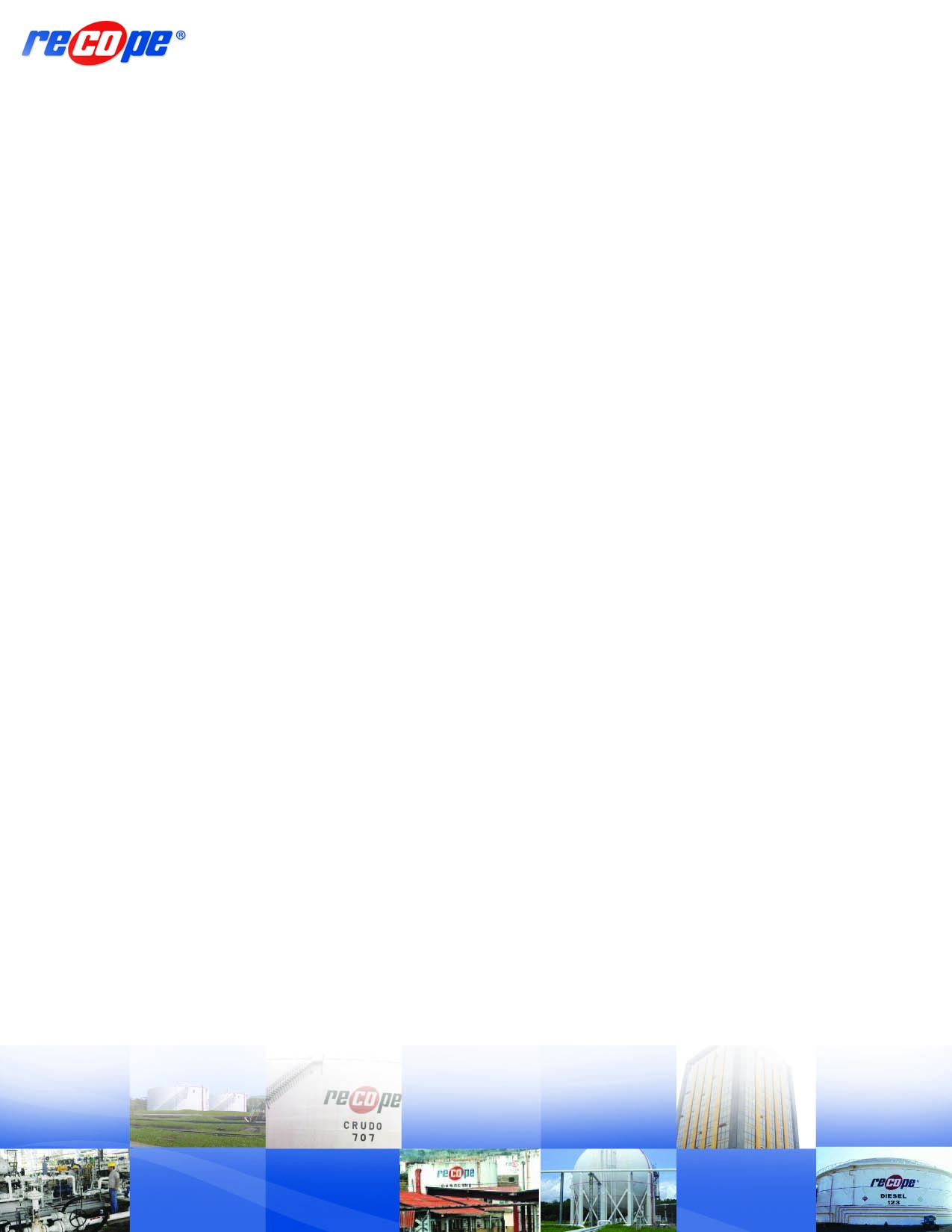 www.recope.comDepartamento de ComunicaciónIniciarán dragado donde se va a construirnueva terminal petrolera del Atlántico La construcción del nuevo muelle petrolero conlleva el dragado de un área que comprende la ampliación del rompeolas norte, dársena de maniobras y canal de acceso, para la cual se trajo la draga  Gateway y se prevé el inicio de los trabajos a mediados del mes de agosto.Esta tipo de draga es la denominada de succión en marcha y es parte de los equipos que utilizarán para llegar a las profundidas que requieren un muelle con una capacidad de 80 toneladas (KDWT). La capacidad de la tolva es de 12,000 m3.La construcción del nuevo muelle que contempla la remoción de 2,286.105 m3, tiene un costo aproximado de US$13.684.698,32 y las obras se realizarán bajo el contrato que desarrolla el Consorcio ICA-MECO y el subcontratista para esta actividad es Boskalis International B.V.Actualmente se están realizando las batimetrías y se espera el inicio del dragado a mediados de agosto una vez que cumplan con los requerimientos específicos de este tipo de obras.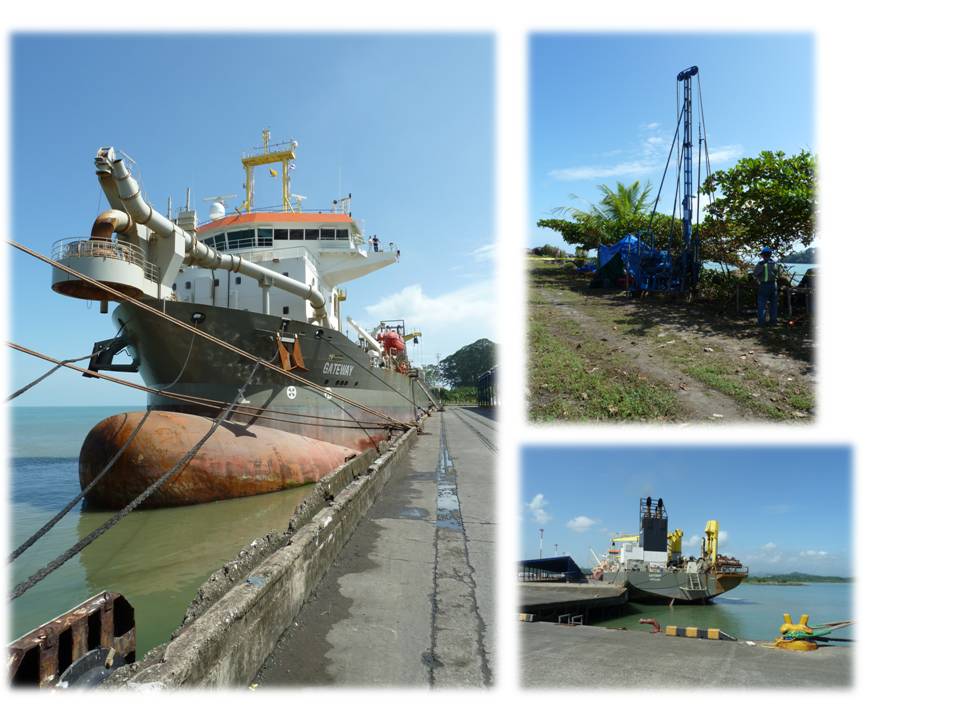 